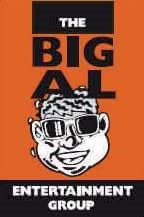 BIG AL EVENTS LTD – LED Dance Floor Risk Assessment BIG AL EVENTS LTD. The information in this document is for general guidance only and is not intended to address the circumstances of any particular individual or entity. The document may need to be tailored to suit individual circumstances and professional advice should be sought before any action is taken, or any decision is made to refrain from action. To the fullest extent permitted by law, BIG AL EVENTS ltd and our contributors do not accept liability for any direct, indirect, special, consequential, or other losses or damages of whatsoever kind arising from any action or inaction of the user other than liability limited to the fee paid for the document. Signed originator: ...........................................................….   	Job title: ………………......................................…….. Date completed: …………………………………………………………... 	 	Date for revision: ……………………………………………. © BIG AL EVENTS LTD. The information in this document is for general guidance only and is not intended to address the circumstances of any particular individual or entity. The document may need to be tailored to suit individual circumstances and professional advice should be sought before any action is taken, or any decision is made to refrain from action. To the fullest extent permitted by law, BIG ALEVENTS  ltd and our contributors do not accept liability for any direct, indirect, special, consequential, or other losses or damages of whatsoever kind arising from any action or inaction of the user other than liability limited to the fee paid for the document. HAZARD  LIKELYHOOD OF RISK 1-5 SEVERITY 1-5 RISK SCORE L X S RISK CONTROL MEASURE FURTHER ACTION TO TAKE MANUAL HANDLING Moving equipment: Muscle strains Collisions Crushing Falls 2 2 4 Adequate training given and documented. Use of correct lifting techniques & lifting aids. Assistance with difficult / awkward items.  Wearing protective gloves / safety shoes Ensure adequate training has been given to all employees and has been documented. Check availability on lifting aids. If cleaning dance floor- Chemicals: Muscle strains Collisions Crushing Falls Chemical splashes  2 3 6 As above and wearing eye protection where necessary. Ensure containers are secure / leak free. Spillages cleared immediately  Observe working practices regarding: Lifting techniques Use of PPE Spillage clearance procedures Refuse removal  LAYING FLOOR Handling dance panels: Back injury Muscle strains Collisions Crushing  Falls 2 3 6 Ensure adequate training has been given to all employees and has been documented.  Use correct lifting techniques & aids.  Getting help with difficult / awkward items. Wearing protective gloves / safety shoes. Ensure adequate training has been given to all employees and has been documented. Including how to operate the tailgate on Luton van – certificate must be on employee file. Check availability of lifting aids / Luton van. Ensure dance floor is laid on as flat a surface as possible to avoid: Slips, trips and falls 2 3 6 Use wedges to level floor out if needed. If floor cannot be laid flat, inform client and if not suitable location, inform the client that the floor is not safe and should be removed FLOOR CLEANING Slips on wet surface 2 2 4 Provide full training to appropriate employees in the use of cleaning equipment and the procedures to adopt.  Ensure precautions are taken prior to starting, I.e. display warning signs/ wet floor notices; restrict access to area by segregation / locking doors; clean busy areas during quiet periods etc. Ensure that the excess moisture is removed from the floor prior to moving on. Where possible it should be mopped dry. Ensure adequate training has been given to all employees and has been documented. Observe working practice regarding: Mopping techniques Use of signage  Spillage clearance procedures Creation of tripping hazards  Trips and falls 2 2 4 Ensure sufficient warning signs are available. Ensure equipment does not create a tripping hazard, i.e electrical leads should not be left across passageways; equipment should not be left near corners or stairways.  LIKELIHOOD 	(L) = Frequent (5) - Probable (4) - Occasional (3) - Improbable (2) - Remote (1)  SEVERITY 	(S) = Catastrophic (5) - Major (4) - Reportable (3) - Serious (2) - Minor (1) Degree of Risk (DR) = LIKELIHOOD x SEVERITY  LIKELIHOOD 	(L) = Frequent (5) - Probable (4) - Occasional (3) - Improbable (2) - Remote (1)  SEVERITY 	(S) = Catastrophic (5) - Major (4) - Reportable (3) - Serious (2) - Minor (1) Degree of Risk (DR) = LIKELIHOOD x SEVERITY  LIKELIHOOD 	(L) = Frequent (5) - Probable (4) - Occasional (3) - Improbable (2) - Remote (1)  SEVERITY 	(S) = Catastrophic (5) - Major (4) - Reportable (3) - Serious (2) - Minor (1) Degree of Risk (DR) = LIKELIHOOD x SEVERITY  LIKELIHOOD 	(L) = Frequent (5) - Probable (4) - Occasional (3) - Improbable (2) - Remote (1)  SEVERITY 	(S) = Catastrophic (5) - Major (4) - Reportable (3) - Serious (2) - Minor (1) Degree of Risk (DR) = LIKELIHOOD x SEVERITY  LIKELIHOOD 	(L) = Frequent (5) - Probable (4) - Occasional (3) - Improbable (2) - Remote (1)  SEVERITY 	(S) = Catastrophic (5) - Major (4) - Reportable (3) - Serious (2) - Minor (1) Degree of Risk (DR) = LIKELIHOOD x SEVERITY  LIKELIHOOD 	(L) = Frequent (5) - Probable (4) - Occasional (3) - Improbable (2) - Remote (1)  SEVERITY 	(S) = Catastrophic (5) - Major (4) - Reportable (3) - Serious (2) - Minor (1) Degree of Risk (DR) = LIKELIHOOD x SEVERITY  LIKELIHOOD 	(L) = Frequent (5) - Probable (4) - Occasional (3) - Improbable (2) - Remote (1)  SEVERITY 	(S) = Catastrophic (5) - Major (4) - Reportable (3) - Serious (2) - Minor (1) Degree of Risk (DR) = LIKELIHOOD x SEVERITY  